Publicado en Madrid el 19/11/2020 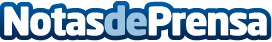 Alfonso G. Aguilar, el compositor del público en 2020La banda sonora de la nominada al Oscar "Klaus" gana el Premio del Público en los World Soundtrack AwardsDatos de contacto:Comunicación | Alfonso G. Aguilar Music Companypress@aguilaralfonsoNota de prensa publicada en: https://www.notasdeprensa.es/alfonso-g-aguilar-el-compositor-del-publico-en Categorias: Internacional Cine Música Premios http://www.notasdeprensa.es